Date & TimeDate & Time31 Aug 2012, 5pm -7pm.Members PresentMembers PresentAll members presentMembers Non-presentMembers Non-presentNext Meeting (Tentatively)Next Meeting (Tentatively)4th August 2012, 7pm onwardsTo-do listTo-do listTo-do listLeonardBRING DSLR NEXT MEETING!BRING DSLR NEXT MEETING!MaxDo up team wiki by SatDo up team wiki by SatRachelTie up loose ends with (potential) FYP clientsTie up loose ends with (potential) FYP clientsXiminTie up loose ends with (potential) FYP clientsTie up loose ends with (potential) FYP clientsAllLook through past FYP teams and consolidate what needs to go onto wiki (due date: Sat, 1st Sept)To look through project description and edit it by Sat nightGo think of 3 scenarios (CEO, Mktg Director, User) by next meetingContinue fact-finding and fill up the Google Spreadsheet by next meetingDo Personal Wiki Page (due Sat)Look pretty next meeting (:Look through past FYP teams and consolidate what needs to go onto wiki (due date: Sat, 1st Sept)To look through project description and edit it by Sat nightGo think of 3 scenarios (CEO, Mktg Director, User) by next meetingContinue fact-finding and fill up the Google Spreadsheet by next meetingDo Personal Wiki Page (due Sat)Look pretty next meeting (:AgendaProposal work timelineUse Cases — Client EmailConsolidate scenarios by team matesAOBProposal work timelineUse Cases — Client EmailConsolidate scenarios by team matesAOBAgenda Of MeetingUpdate of 5th Group member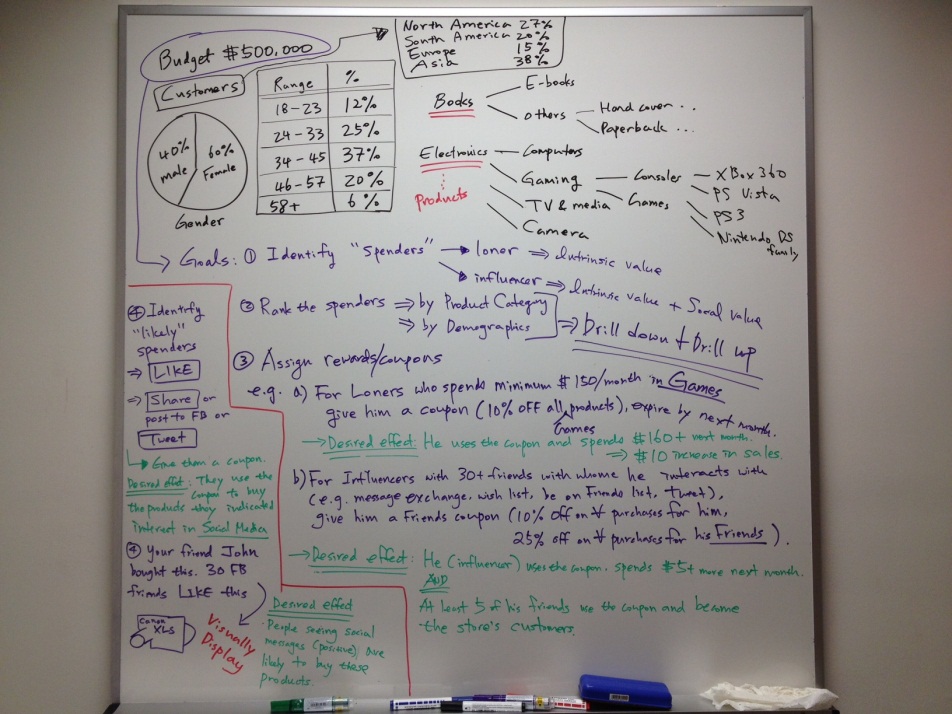 Introduction to 5th group member, JosephKI current status of the chosen project Project Description & Project ScopeFB API to be usedPlugin needs to be downloadableTentatively REST apiProject DescriptionShopping pageTo show all the products listed on the pageConnect SQLs database to populate the list of products onto magento in order to create the shopping pageMagento sits onto of the SQL databaseFB API to be implemented with the page Consumer pageTo track all customer-selected productsView the shopping cart where it shows the products and be able to check-out the products selected Keep track of wishlists by friends and view the products of these friendsMouse-overFB APIView lists of coupons allocatedScenario 1: All customers will have 1 coupon eachScenario 2: Customers will be able to use 1 coupon from product categoryView e-wallets Keep track of financial status (is there sufficient money?)Reporting UITo show all data collected from consumer behavioursTrack the demands of usersCRUD campaignsRight side reward couponLeft side (types of) spendersColour code types of spenders (high, medium, low, none)Detail the strategy names and show the campaign summaryKeep track of the financial stateColour coded to show if the campaign is within budgetProposal Work AllocationThe 2 page proposal provides basic project information and for early feedback.

Add detail information and update your project status in the IS480 wiki.Once you have been assigned a supervisor, please review your proposal with your supervisor for feedback.
Teams must have confirmed the project, understood the problem/domain/industry and decided on basic development technology (such as programming language, CMS framework, database, etc).
Project requirement may change as the project progress but team members, project and sponsor are confirmed.AOBBackbone technologiesD3 to “design” the data format